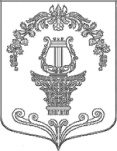 АДМИНИСТРАЦИЯ ТАИЦКОГО ГОРОДСКОГО ПОСЕЛЕНИЯ ГАТЧИНСКОГО МУНИЦИПАЛЬНОГО РАЙОНАПОСТАНОВЛЕНИЕОт 29 июня 2021 года                                                                             №  326В соответствии со статьей 39 Федерального закона от 05.04.2013 года № 44-ФЗ "О контрактной системе в сфере закупок товаров, работ, услуг для обеспечения государственных и муниципальных нужд",  в целях осуществления закупок товаров, работ, услуг для нужд  муниципального образования  Таицкое городское поселение, на основании   Устава, ПОСТАНОВЛЯЕТ:1. Внести изменения и дополнения в  постановление от 30.12.2019 № 663 "Об утверждении  Положения  о Единой комиссии  по осуществлению закупок товаров, работ, услуг и   формировании  персонального состава Единой комиссии по осуществлению закупок товаров, работ, услуг для  обеспечения муниципальных нужд":- в разделе 4 часть 4.1. дополнить:"- проверять, привлекался ли участник закупки - юридическое лицо к ответственности по ст. 19.28 КоАП РФ в течение 2 лет до момента подачи заявки. Эту информацию предоставляет оператор электронной площадки."2. Настоящее постановление подлежит опубликованию и размещению на официальном сайте администрации в информационно-телекоммуникационной  сети «Интернет».4. Контроль за выполнением настоящего постановления оставляю за собой. Глава администрацииТаицкого городского поселения		 			   И.В.ЛьвовичО внесении изменений и дополнений в постановление от 30.12.2019 № 663 "Об утверждении  Положения  о Единой комиссии  по осуществлению закупок товаров, работ, услуг и   формировании  персонального состава Единой комиссии по осуществлению закупок товаров, работ, услуг для  обеспечения муниципальных нужд"